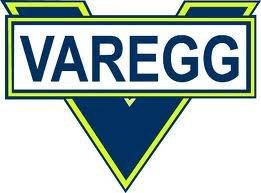 PMUrb-O nr. 7Arena: speiderhuset i Sandviken ved Sandvikstorget ( Sandviksveien 41, https://goo.gl/maps/Y2DdHPSnLKK2)Etteranmelding: på arena fra kl.17:45Parkering: ingen organisert parkering.Start: felles start for alle klokken 18:15. N klasse starter når de vil fra kl. 18.00.Mål stenger kl. 19.15.Løyper:Kart:	Utsnitt av Bergen sentrum – kart.Ekvidistanse 5 m.Startkontingent /påmelding: 	Påmelding i Eventor innen mandag 06.03.17kl. 23:59. Startkontingent 30 NOK for alle klasser. Det er mulig å låne brikke på arena.Terreng / Utstyr:	Det blir 95% -100% asfalt, løpssko anbefales. Husk å ta med refleksvest og liten hodelykt. Løypelegger: 		Kim-Andre haugland Løpsleder: 		Kim-Andre Haugland Vel Møtt!LøypeNivåLengdeKlasserMålestokkLangAA2.9km H/D16, H/D17, H/D40, H/D601:4000KortNC1.6km H/D N1.4000